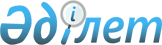 Об установлении единых ставок фиксированного налога для всех налогоплательщиков, осуществляющих деятельность в городе Актау
					
			Утративший силу
			
			
		
					Решение Актауского городского маслихата от 27 апреля 2011 года № 42/385. Зарегистрировано Департаментом юстиции Мангистауской области 03 мая 2011 года № 11-1-156. Утратило силу решением маслихата города Актау Мангистауской области от 19 мая 2020 года № 31/358
      Сноска. Утратило силу решением маслихата города Актау Мангистауской области от 19.05.2020 № 31/358 (вводится в действие со дня первого официального опубликования и распространяется на правоотношения возникшие, с 1 января 2020 года).

      Сноска. Заголовок изложен в новой редакции на государственном языке, текст на русском языке не меняется в соответствии с решением Актауского городского маслихата  Мангистауской области от 26.02.2019 № 23/252 (вводится в действие по истечении десяти календарных дней после дня его первого официального опубликования).
      В соответствии со статьей 546 Кодекса Республики Казахстан от 25 декабря 2017 года "О налогах и других обязательных платежах в бюджет (Налоговый кодекс)" Актауский городской маслихат РЕШИЛ:
      Сноска. Преамбула в редакции решения Актауского городского маслихата Мангистауской области от 26.02.2019 № 23/252 (вводится в действие по истечении десяти календарных дней после дня его первого официального опубликования).


      1. Установить единые ставки фиксированного налога для всех налогоплательщиков, осуществляющих деятельность в городе Актау, согласно приложению к настоящему решению.
      Сноска. В пункт 1 внесено изменение на государственном языке, текст на русском языке не меняется, в соответствии с  решением Актауского городского маслихата Мангистауской области от 26.02.2019 № 23/252 (вводится в действие по истечении десяти календарных дней после дня его первого официального опубликования).
      2. Настоящее решение вводится в действие по истечении десяти календарных дней после дня их первого официального опубликования.
      "СОГЛАСОВАНО"
      Начальник государственного
      учреждения "Актауский городской
      отдел предпринимательства"
      Ержанов А.
      27 апреля 2011 года
      "СОГЛАСОВАНО"
      Исполняющий обязанности
      начальника Налогового департамента
      по Мангистауской области
      Улыкбанов Б.
      27 апреля 2011 года Единые ставки фиксированного налога для всех налогоплательщиков, осуществляющих деятельность в городе Актау
      Сноска. Приложение с изменениями, внесенными решением Актауского городского маслихата Мангистауской области от 26.02.2019 № 23/252 (вводится в действие по истечении десяти календарных дней после дня его первого официального опубликования).
					© 2012. РГП на ПХВ «Институт законодательства и правовой информации Республики Казахстан» Министерства юстиции Республики Казахстан
				
      Председатель сессии 

Е.Космаганбетов

      Секретарь городского маслихата 

Ж.Матаев
Приложение к решению
городского маслихата от
27 апреля 2011 года № 42/385
 № п/п Наименование объекта налогообложения Единица налогообложения Размер ставки в месяц, (месячных расчетных показателей)
1
Игровой автомат без выигрыша, предназначенный для проведения игры с одним игроком
За каждый игровой автомат
2,5
2
Игровой автомат без выигрыша, предназначенный для проведения игры с участием более одного игрока
За каждый игровой автомат
5
3
Персональный компьютер, используемый для проведения игры
За каждый компьютер
2,5
4
Игровая дорожка
За каждую дорожку
25
5
Карт
За каждый карт
7
6
Бильярдный стол
За каждый стол
17
7
Обменный пункт уполномоченной организации, расположенный в населенном пункте, за исключением городов Астана и Алматы и специальной зоны
за каждый обменный пункт
30